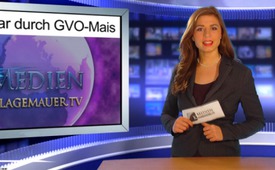 Unfruchtbar durch GVO-Mais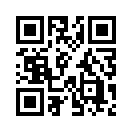 „Die Ergebnisse einer Studie des österreichischen Gesundheitsministeriums
beweisen: Gentechnisch veränderter Mais beeinflusst Organe und Erbgut ...„Die Ergebnisse einer Studie
des österreichischen Gesundheitsministeriums
beweisen:
Gentechnisch veränderter
Mais beeinflusst Organe und
Erbgut und kann zu Unfruchtbarkeit
führen!“ Bleibt nur die
Frage: Fördert die deutsche Bundesregierung
den Anbau von
Genmais, weil sie dessen Gefährlichkeit
nicht kennt oder gerade
weil sie diese kennt?von cm.Quellen:http://www.absolut-bio.de/gentechnisch-veraenderter-mais-macht-unfruchtbar/Das könnte Sie auch interessieren:---Kla.TV – Die anderen Nachrichten ... frei – unabhängig – unzensiert ...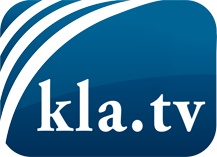 was die Medien nicht verschweigen sollten ...wenig Gehörtes vom Volk, für das Volk ...tägliche News ab 19:45 Uhr auf www.kla.tvDranbleiben lohnt sich!Kostenloses Abonnement mit wöchentlichen News per E-Mail erhalten Sie unter: www.kla.tv/aboSicherheitshinweis:Gegenstimmen werden leider immer weiter zensiert und unterdrückt. Solange wir nicht gemäß den Interessen und Ideologien der Systempresse berichten, müssen wir jederzeit damit rechnen, dass Vorwände gesucht werden, um Kla.TV zu sperren oder zu schaden.Vernetzen Sie sich darum heute noch internetunabhängig!
Klicken Sie hier: www.kla.tv/vernetzungLizenz:    Creative Commons-Lizenz mit Namensnennung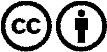 Verbreitung und Wiederaufbereitung ist mit Namensnennung erwünscht! Das Material darf jedoch nicht aus dem Kontext gerissen präsentiert werden. Mit öffentlichen Geldern (GEZ, Serafe, GIS, ...) finanzierte Institutionen ist die Verwendung ohne Rückfrage untersagt. Verstöße können strafrechtlich verfolgt werden.